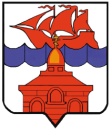 РОССИЙСКАЯ ФЕДЕРАЦИЯКРАСНОЯРСКИЙ КРАЙТАЙМЫРСКИЙ ДОЛГАНО-НЕНЕЦКИЙ МУНИЦИПАЛЬНЫЙ РАЙОНАДМИНИСТРАЦИЯ СЕЛЬСКОГО ПОСЕЛЕНИЯ ХАТАНГАПОСТАНОВЛЕНИЕ29.09.2017 г.                                                                                                                     № 134 - ПО внесении изменений в Постановление администрации сельского поселения Хатанга от 21.03.2011 г. № 044-П «Об утверждении Положения о добровольных пожарных дружинах в посёлках сельского поселения Хатанга»В целях приведения муниципального правового акта в соответствие с Федеральным законом Российской Федерации от 06.05.2011 г. № 100-ФЗ “О добровольной пожарной охране”, руководствуясь п. 4 ч.1 ст.7 и ст. 371 Устава сельского поселения Хатанга,  ПОСТАНОВЛЯЮ:Внести в Положение о добровольных пожарных дружинах в посёлках сельского поселения Хатанга, утверждённое Постановлением администрации сельского поселения Хатанга от 21.03.2011 г. № 044-П (далее - Положение) следующие изменения: Пункт 5.1. Положения изложить в следующей редакции:  “5.1. Добровольные пожарные имеют право на: 1) защиту жизни и здоровья при исполнении ими обязанностей, связанных с осуществлением ими деятельности в добровольной пожарной дружине;2) возмещение вреда жизни и здоровью, причиненного при исполнении ими обязанностей, связанных с осуществлением ими деятельности в добровольной пожарной дружине, в порядке, установленном законодательством Российской Федерации;3) информирование о выявленных нарушениях требований пожарной безопасности органов местного самоуправления и (или) организаций сельского поселения Хатанга, соответствующих территориальных подразделений Государственной противопожарной службы;4) внесение в органы местного самоуправления и организации сельского поселения Хатанга предложений по повышению уровня пожарной безопасности на территории поселения и в организациях”. В преамбуле Постановления администрации сельского поселения Хатанга от 21.03.2011 г. № 044-П фразу «и Порядка создания подразделений добровольной пожарной охраны и регистрации добровольных пожарных, утвержденного Приказом МВД Российской Федерации от 2 апреля 2001 года № 390», исключить.Опубликовать Постановление в Информационном бюллетене Хатангского сельского совета депутатов и администрации сельского поселения Хатанга и на официальном сайте органов местного самоуправления сельского поселения Хатанга www.hatanga24.ru. Постановление вступает в силу в день, следующий за днем официального опубликования.Контроль за исполнением настоящего Постановления возложить                                         на Скрипкина А. С., заместителя Главы сельского поселения Хатанга.Исполняющая обязанности Главы сельского поселения Хатанга                                                                             А. И. Бетту